О внесении изменений в Положение о персонифицированном дополнительном образовании детей на территории Слободо-Туринского муниципального района, утвержденное постановлением Администрации Слободо-Туринского муниципального района от 07.05.2019 № 197В целях внедрения дополнительного образования детей на территории Слободо-Туринского муниципального районаПОСТАНОВЛЯЕТ:1. Внести в Положение о персонифицированном дополнительном образовании детей на территории Слободо-Туринского муниципального района, утвержденное постановлением Администрации Слободо-Туринского муниципального района от 07.05.2019 № 197 следующие изменения:1.1. Изложить пункт 4.11. раздела 4 «Порядок использования сертификатов дополнительного образования» в новой редакции: «4.11. Максимальное количество услуг, получение которых предусматривается по дополнительным образовательным программам, включенным в соответствующий реестр образовательных программ, в зависимости от статуса сертификата устанавливается в соответствии с Таблицей 1.Таблица № 1 Максимальное количество услуг,получение которых предусматривается по образовательным программам, включенным в соответствующий реестр образовательных программ2. Настоящее постановление вступает в силу со дня его подписания. 3. Разместить настоящее постановление на официальном сайте Администрации Слободо-Туринского муниципального района в  информационно-телекоммуникационной сети Интернет http:// slturmr.ru/.Исполняющий обязанности Главы Слободо-Туринского муниципального района                                            Н.Н. Ботин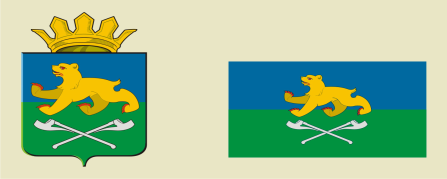 АДМИНИСТРАЦИЯ СЛОБОДО-ТУРИНСКОГОМУНИЦИПАЛЬНОГО РАЙОНАПОСТАНОВЛЕНИЕАДМИНИСТРАЦИЯ СЛОБОДО-ТУРИНСКОГОМУНИЦИПАЛЬНОГО РАЙОНАПОСТАНОВЛЕНИЕот 30.10.2019№ 463      с. Туринская Слободас. Туринская СлободаСтатус сертификатаМаксимальное количество услуг, получение которых предусматривается по образовательным программам, включенным в соответствующий реестр образовательных программМаксимальное количество услуг, получение которых предусматривается по образовательным программам, включенным в соответствующий реестр образовательных программМаксимальное количество услуг, получение которых предусматривается по образовательным программам, включенным в соответствующий реестр образовательных программСтатус сертификатаРеестр предпрофессиональных программРеестр значимых программРеестр общеразвивающих программДети в возрасте от 5-ти до 18-ти летДети в возрасте от 5-ти до 18-ти летДети в возрасте от 5-ти до 18-ти летДети в возрасте от 5-ти до 18-ти летСертификат учета361Сертификат персонифицированного финансирования130